ТЕХНИЧЕСКАЯ СПЕЦИФИКАЦИЯ
26.10.2008ТЕХНИЧЕСКАЯ СПЕЦИФИКАЦИЯ
26.10.2008Новопокс ЛП эпоксидное покрытие - Novopox LP epoksipinnoite Новопокс ЛП эпоксидное покрытие - Novopox LP epoksipinnoite 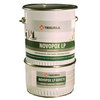  Увеличить 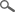 ТИПДвухкомпонентное саморазглаживающееся эпоксидное покрытие, не содержащее растворителей. "Новопокс ЛП" можно применять в качестве краски, покрытия или массы в зависимости от количества добавляемого песка. Увеличить ОБЛАСТЬ ПРИМЕНЕНИЯПредназначено для покрытия старых и новых бетонных полов, в особенности, полов балконов, от покрытия которых требуют хорошей стойкости и влаго- и газонепроницаемости. Увеличить ОБЪЕКТЫ ПРИМЕНЕНИЯОбъекты применения: старые и новые бетонные полы и, в особенности, полы балконов, от покрытия которых требуют хорошей стойкости. Увеличить ТЕХНИЧЕСКИЕ ДАННЫЕ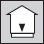 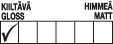 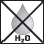 ЦветаЦвета, отмеченные * в каталоге "Покрытия для пола".Цвета, отмеченные * в каталоге "Покрытия для пола".Цветовые каталогиКаталог цветов Покрытия для полаКаталог цветов Покрытия для полаСтепень блескаВысокоглянцеваяВысокоглянцеваяРасходНа практический расход влияют пористость и гладкость подложки и способ нанесения. Средний расход на бетонный пол следующий:Толщина слоя 0,3 мм      - расход покрытия ок. 3 м²/л.Толщина слоя 0,5 мм      - расход покрытия ок. 2 м²/л.Толщина слоя 2,0 мм      - расход массы ок. 2 л готовой к применению смеси / м².На практический расход влияют пористость и гладкость подложки и способ нанесения. Средний расход на бетонный пол следующий:Толщина слоя 0,3 мм      - расход покрытия ок. 3 м²/л.Толщина слоя 0,5 мм      - расход покрытия ок. 2 м²/л.Толщина слоя 2,0 мм      - расход массы ок. 2 л готовой к применению смеси / м².ТараДвойная упаковка: 10 л (сод. 5+2 = 7 л) , 3 л (сод. 2+0,8 = 2,8 л).Двойная упаковка: 10 л (сод. 5+2 = 7 л) , 3 л (сод. 2+0,8 = 2,8 л).РастворительЭпоксидный растворитель 1074Эпоксидный растворитель 1074Соотношения смешивания10 частей по объему покрытия (165 0229). 
4 части по объему отвердителя (008 4521). 

При толщине слоя 1,5 – 3,0 мм: 
1 часть по объему готовой смеси "Новопокс ЛП". 
1 часть по объему песка зернистостью 0,1 – 0,6 мм.10 частей по объему покрытия (165 0229). 
4 части по объему отвердителя (008 4521). 

При толщине слоя 1,5 – 3,0 мм: 
1 часть по объему готовой смеси "Новопокс ЛП". 
1 часть по объему песка зернистостью 0,1 – 0,6 мм.Способ нанесенияНаносится зубчатым или стальным шпателем и выравнивают мохеровым или войлочным валиком.Наносится зубчатым или стальным шпателем и выравнивают мохеровым или войлочным валиком.Жизнеспособность смеси (+23 °C)20-30 минут после наливания на пол, примерно 15 минут в сосуде смешивания.20-30 минут после наливания на пол, примерно 15 минут в сосуде смешивания.Время высыхания, +23 °C при отн. влажн. воздуха 50 %От пыли                                6 ч.Умеренная нагрузка            24 ч.Полное отверждение          7 суток.При температуре ниже +23º С отверждение замедляется.От пыли                                6 ч.Умеренная нагрузка            24 ч.Полное отверждение          7 суток.При температуре ниже +23º С отверждение замедляется.ИзносостойкостьХорошая.Хорошая.Стойкость к химикатамВыдерживает воздействие воды, жира, масла, химикатов, слабых растворов неокисляющих кислот, щелочей и соляных растворов, а окисляющих кислот и отбеливающих растворов только в виде случайных брызг.Выдерживает воздействие воды, жира, масла, химикатов, слабых растворов неокисляющих кислот, щелочей и соляных растворов, а окисляющих кислот и отбеливающих растворов только в виде случайных брызг.ТермостойкостьВыдерживает +70ºС сухого тепла и + 60ºС при погружении.Выдерживает +70ºС сухого тепла и + 60ºС при погружении.Сухой остатокок. 100%.ок. 100%.Плотность1,4 кг/л готовой к применению смеси.1,4 кг/л готовой к применению смеси.ХранениеВыдерживает хранение и транспортировку при низких температурах.Выдерживает хранение и транспортировку при низких температурах.Сертификат соответствияДекларация о соответствииДекларация о соответствииСвидетельство о государственной регистрацииСвидетельство о государственной регистрацииСвидетельство о государственной регистрацииСертификат пожарной безопасностиПожарный сертификатПожарный сертификатИНСТРУКЦИЯ ПО ИСПОЛЬЗОВАНИЮ ИЗДЕЛИЯУсловия при обработкеБетонная поверхность должна быть сухой и выдержана минимум 4 недели перед покрытием. Относительная влажность бетона должна быть ниже 97%. При покрытии и высыхании покрытия температура воздуха, поверхности и покрытия должна быть выше +10º С, а относительная влажность воздуха менее 80%.Бетонная поверхность должна быть сухой и выдержана минимум 4 недели перед покрытием. Относительная влажность бетона должна быть ниже 97%. При покрытии и высыхании покрытия температура воздуха, поверхности и покрытия должна быть выше +10º С, а относительная влажность воздуха менее 80%.Предварительная подготовкаНовая бетонная поверхность: 
Удалить цементный клей с бетонного пола шлифованием, дробеструйной очисткой или протравливанием соляной кислотой. Метод очистки выбирается в зависимости от типа помещения. После очистки цементную пыль тщательно пропылесосить. Протравливание производится разбавленной соляной кислотой (одна часть крепкой соляной кислоты на четыре части воды). Протравленный пол промыть большим количеством воды. Пол просушить. 

Старый бетонный пол: 
Пол очистить от пыли и посторонних включений. Жир, масло, химикаты и прочие загрязнения удалить промывкой эмульсией, шлифованием, фрезерованием, газопламенной или дробеструечной очисткой. Метод очистки выбирается в зависимости от типа помещения. Старое отслаивающееся покрытие удалить. Выбоины и впадины пола очистить до чистого бетона. Трещины раскрыть, например, шлифовальной машиной с диском. Посторонние включения и пыль удалить.Новая бетонная поверхность: 
Удалить цементный клей с бетонного пола шлифованием, дробеструйной очисткой или протравливанием соляной кислотой. Метод очистки выбирается в зависимости от типа помещения. После очистки цементную пыль тщательно пропылесосить. Протравливание производится разбавленной соляной кислотой (одна часть крепкой соляной кислоты на четыре части воды). Протравленный пол промыть большим количеством воды. Пол просушить. 

Старый бетонный пол: 
Пол очистить от пыли и посторонних включений. Жир, масло, химикаты и прочие загрязнения удалить промывкой эмульсией, шлифованием, фрезерованием, газопламенной или дробеструечной очисткой. Метод очистки выбирается в зависимости от типа помещения. Старое отслаивающееся покрытие удалить. Выбоины и впадины пола очистить до чистого бетона. Трещины раскрыть, например, шлифовальной машиной с диском. Посторонние включения и пыль удалить.ГрунтованиеРазбавить эпоксидный лак "Новопокс ЛП" на 30-50% Эпоксидным растворителем 1074. Налить смесь на пол и наносить на поверхность в таком количестве, чтобы бетон насытился. При необходимости для создания беспористой поверхности наносить второй слой грунтовки через 2 часа методом "мокрый по мокрому". Ходить по свежему покрытию в спецобуви с шипами. Грунтование нельзя производить на старое лакокрасочное покрытие.Разбавить эпоксидный лак "Новопокс ЛП" на 30-50% Эпоксидным растворителем 1074. Налить смесь на пол и наносить на поверхность в таком количестве, чтобы бетон насытился. При необходимости для создания беспористой поверхности наносить второй слой грунтовки через 2 часа методом "мокрый по мокрому". Ходить по свежему покрытию в спецобуви с шипами. Грунтование нельзя производить на старое лакокрасочное покрытие.ЗаделкаВыбоины, раскрытые трещины и впадины выправить смесью неразбавленного эпоксидного лака "Новопокс П" или эпоксидного покрытия "Новопокс ЛП" с чистым, сухим песком. Соотношение смешивания: 1 часть по объему эпоксидной смеси на 1-2 части по объему песка зернистостью 0,1-0,6мм. Заделанные места перед покрытием отшлифовать до уровня окружающего пола.Выбоины, раскрытые трещины и впадины выправить смесью неразбавленного эпоксидного лака "Новопокс П" или эпоксидного покрытия "Новопокс ЛП" с чистым, сухим песком. Соотношение смешивания: 1 часть по объему эпоксидной смеси на 1-2 части по объему песка зернистостью 0,1-0,6мм. Заделанные места перед покрытием отшлифовать до уровня окружающего пола.Разбавление"Новопокс ЛП" разбавляют на 10-15 % Эпоксидным растворителем 1074 при использовании в качестве краски."Новопокс ЛП" разбавляют на 10-15 % Эпоксидным растворителем 1074 при использовании в качестве краски.ОблицовкаПокрытие можно начинать через 6 часов после грунтования и заделки неровностей (+23ºС). Однако, если покрытия не производят в течение 24 часов после грунтования, поверхность следует шлифовать перед нанесением покрытия. Налить смесь на пол и наносить зубчатым шпателем или стальным шпателем и выровнять мохеровым валиком. Ходить по свежему покрытию в спецобуви с шипами.Покрытие можно начинать через 6 часов после грунтования и заделки неровностей (+23ºС). Однако, если покрытия не производят в течение 24 часов после грунтования, поверхность следует шлифовать перед нанесением покрытия. Налить смесь на пол и наносить зубчатым шпателем или стальным шпателем и выровнять мохеровым валиком. Ходить по свежему покрытию в спецобуви с шипами.ОкраскаСтарые окрашенные бетонные полы грунтуют эпоксидным покрытием "Новопокс ЛП", разбавленным на 10-15% Эпоксидным растворителем 1074. Покрывную окраску производят эпоксидным покрытием "Новопокс ЛП", разбавленным на 10% Эпоксидным растворителем 1074. 

Придание поверхности шероховатости: 
Степень скользкости поверхности можно снизить, добавив в эпоксидное покрытие Новопокс ЛП порошок для придания шероховатости Лиукуэсте. Сначала необходимо произвести окрасочные работы в соответствии с инструкциями по применению. После высыхания эпоксидного покрытия Новопокс ЛП до такой степени, что по ней можно ходить, но не ранее, чем через 24 часа, поверхности придают шероховатость следующим образом: эпоксидное покрытие Новопокс ЛП разбавить на 30-40 вес. % Эпоксидным растворителем 1074. Тщательно перемешать с помощью тихоходной дрели. Добавить порошок для придания шероховатости Лиукуэсте в соотношении банка порошка, т. е. 1/3 л, на 10 л разбавленного покрытия. Тщательно перемешать с помощью тихоходной дрели. Смесь краски с порошком для придания шероховатости можно наносить валиком с коротким ворсом на всю поверхность пола или на отдельные его участки, отграничив их малярной лентой. Если поверхность при зрительной оценке недостаточно шероховатая, обработку можно повторить через 2 часа новой смесью. Время жизнеспособности разбавленного эпоксидного покрытия Новопокс ЛП значительно дольше указанного в технической спецификации, но время высыхания такое же, как у неразбавленного эпоксидного покрытия Новопокс ЛП. При выполнении работ необходимо помнить, что толстые слои не затвердевают достаточно, а остаются в желеобразном состоянии.Старые окрашенные бетонные полы грунтуют эпоксидным покрытием "Новопокс ЛП", разбавленным на 10-15% Эпоксидным растворителем 1074. Покрывную окраску производят эпоксидным покрытием "Новопокс ЛП", разбавленным на 10% Эпоксидным растворителем 1074. 

Придание поверхности шероховатости: 
Степень скользкости поверхности можно снизить, добавив в эпоксидное покрытие Новопокс ЛП порошок для придания шероховатости Лиукуэсте. Сначала необходимо произвести окрасочные работы в соответствии с инструкциями по применению. После высыхания эпоксидного покрытия Новопокс ЛП до такой степени, что по ней можно ходить, но не ранее, чем через 24 часа, поверхности придают шероховатость следующим образом: эпоксидное покрытие Новопокс ЛП разбавить на 30-40 вес. % Эпоксидным растворителем 1074. Тщательно перемешать с помощью тихоходной дрели. Добавить порошок для придания шероховатости Лиукуэсте в соотношении банка порошка, т. е. 1/3 л, на 10 л разбавленного покрытия. Тщательно перемешать с помощью тихоходной дрели. Смесь краски с порошком для придания шероховатости можно наносить валиком с коротким ворсом на всю поверхность пола или на отдельные его участки, отграничив их малярной лентой. Если поверхность при зрительной оценке недостаточно шероховатая, обработку можно повторить через 2 часа новой смесью. Время жизнеспособности разбавленного эпоксидного покрытия Новопокс ЛП значительно дольше указанного в технической спецификации, но время высыхания такое же, как у неразбавленного эпоксидного покрытия Новопокс ЛП. При выполнении работ необходимо помнить, что толстые слои не затвердевают достаточно, а остаются в желеобразном состоянии.Смешивание компонентовВвести отвердитель в покрытие и тщательно смешать с помощью тихоходной дрели, оснащенной мешалкой (рекомендуемое время смешивания около 2 минут). При определении нужного количества смеси учесть размер покрываемого участка и жизнеспособность смеси. Нетщательное смешивание смеси или неправильное соотношение компонентов приводит к неровному отверждению покрытия, ослаблению свойств покрытия и некачественному конечному результату.Ввести отвердитель в покрытие и тщательно смешать с помощью тихоходной дрели, оснащенной мешалкой (рекомендуемое время смешивания около 2 минут). При определении нужного количества смеси учесть размер покрываемого участка и жизнеспособность смеси. Нетщательное смешивание смеси или неправильное соотношение компонентов приводит к неровному отверждению покрытия, ослаблению свойств покрытия и некачественному конечному результату.Очистка инструментовРабочие инструменты промыть Эпоксидным растворителем 1074.Рабочие инструменты промыть Эпоксидным растворителем 1074.УходПокрытие достигает своей окончательной износостойкости и химстойкости в течение примерно двух недель после нанесения. В данный период рекомендуется избегать сильной очистки поверхности. 
Очищать поверхность щеткой или тряпкой. Загрязнения на поверхности можно очищать намоченной нейтральным моющим раствором (рН 6-8) тканью или губкой.Покрытие достигает своей окончательной износостойкости и химстойкости в течение примерно двух недель после нанесения. В данный период рекомендуется избегать сильной очистки поверхности. 
Очищать поверхность щеткой или тряпкой. Загрязнения на поверхности можно очищать намоченной нейтральным моющим раствором (рН 6-8) тканью или губкой.ОХРАНА ТРУДА Готовая к применению смесь содержит эпоксидную смолу и аминиаддукт. Раздражает глаза и кожу. Соприкосновение с кожей может вызывать аллергические реакции. Не вдыхать паров растворителей, избегать попадания на кожу. Носить защитную одежду, перчатки и очки или маску. Организовать эффективный воздухообмен. На покрытие имеется паспорт техники безопасности.Паспорт техники безопасностиПаспорт техники безопасности Готовая к применению смесь содержит эпоксидную смолу и аминиаддукт. Раздражает глаза и кожу. Соприкосновение с кожей может вызывать аллергические реакции. Не вдыхать паров растворителей, избегать попадания на кожу. Носить защитную одежду, перчатки и очки или маску. Организовать эффективный воздухообмен. На покрытие имеется паспорт техники безопасности.Паспорт техники безопасностиПаспорт техники безопасности 
Раздражающее вещество

Опасный для окружающей среды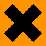 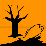 Готовая к применению смесь содержит эпоксидную смолу и аминиаддукт. Раздражает глаза и кожу. Соприкосновение с кожей может вызывать аллергические реакции. Не вдыхать паров растворителей, избегать попадания на кожу. Носить защитную одежду, перчатки и очки или маску. Организовать эффективный воздухообмен. На покрытие имеется паспорт техники безопасности.Паспорт техники безопасностиПаспорт техники безопасности Готовая к применению смесь содержит эпоксидную смолу и аминиаддукт. Раздражает глаза и кожу. Соприкосновение с кожей может вызывать аллергические реакции. Не вдыхать паров растворителей, избегать попадания на кожу. Носить защитную одежду, перчатки и очки или маску. Организовать эффективный воздухообмен. На покрытие имеется паспорт техники безопасности.Паспорт техники безопасностиПаспорт техники безопасности ОХРАНА ОКРУЖАЮЩЕЙ СРЕДЫ И УТИЛИЗАЦИЯ ОТХОДОВНе выливать в канализацию, водоем или на почву. Жидкие остатки передать в место сбора вредных отходов. Пустые, сухие банки можно выбросить на свалку – соблюдать местное законодательство. Не выливать в канализацию, водоем или на почву. Жидкие остатки передать в место сбора вредных отходов. Пустые, сухие банки можно выбросить на свалку – соблюдать местное законодательство. ТРАНСПОРТИРОВКАVAK/ADR 9 III и VAK/ADR 8 IIIVAK/ADR 9 III и VAK/ADR 8 III